Today’s ServiceAug 16th , 2020Call to Worship                                                                                                                                                                                       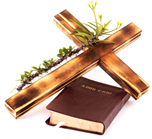 Hymn Announcements Prayer RequestsMusicSermonOffering (on table) From the PastorHow can believers NOT be conformed to the world? By being “transformed by the renewing of our minds” (Romans 12:2).  We do this primarily through the power of God’s Word to transform us. We need to hear (Romans 10:17), read (Revelation 1:3), study (Acts 17:11), memorize (Psalm 119:9-11), and meditate (Psalm 1:2-3) on Scripture. The Word of God, ministered in our hearts by the Holy Spirit, is the only power on earth that can transform us from worldliness to true spirituality. In fact, it is all we need to be made “complete, thoroughly equipped for every good work” (2 Timothy 3:16). The result is that we will be “able to test and approve what God's will is—his good, pleasing and perfect will” (Romans 12:2b). It is the will of God for every believer to be a living sacrifice for Jesus Christ.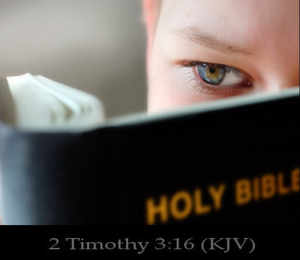                     Pastor TonyChurch Information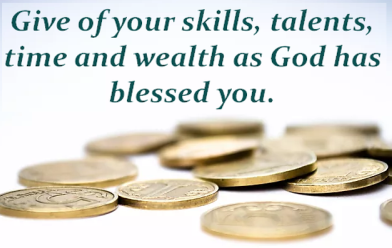 Last Week’s giving:               $1,943                   EldersTony Raker (Pastor)..……………….  pastor@graceevfreechurchva.orgDelmas (Moe) Ritenour….…………………………..  moemar@shentel.net Finance:   Linda Fraley ………………………………..  lindaf12@shentel.net IT & Media:  Rob Moses & Scott TuckerBulletin: Rob Moses ……………….  admin@graceevfreechurchva.org Breakfast: Tammy Copeland ……….…tammyscopeland@gmail.com 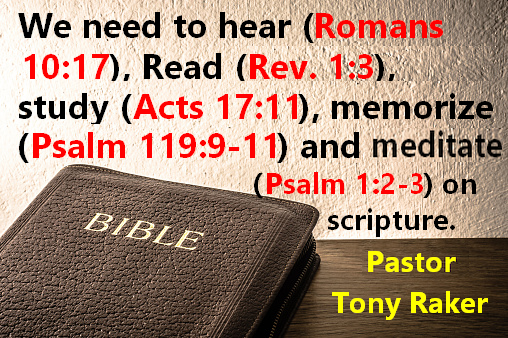 718 E Queen Street, Strasburg, VA 22657,     540-465-4744 msg ph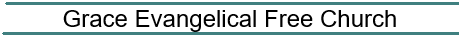   https://graceevfreechurchva.orgPlease turn off or mute cell phones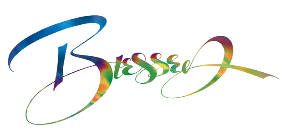 Notes: 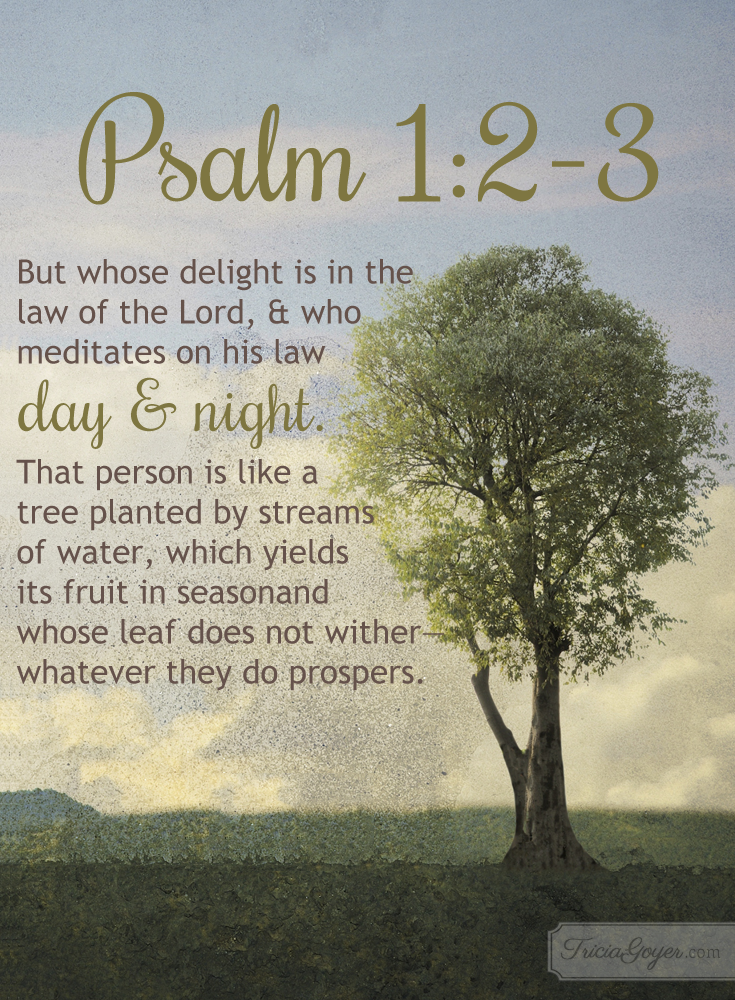 